Tuesday 7th July 2020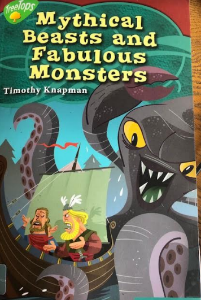 ReadingOther than the text stating ‘spring forgot to come to one particular Viking tribe’. Find and copy two things that show the setting is in the winter months.True, False, Prove It Why is Snorri The Dreamer different to everyone else? StatementTrue/False?Prove ItThe people of the village are very happy The men and women all agree that Olaf’s plan is a good oneMost of the men are all ready and willing to fight 